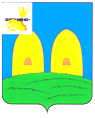 АДМИНИСТРАЦИЯГРЯЗЕНЯТСКОГО СЕЛЬСКОГО ПОСЕЛЕНИЯ
РОСЛАВЛЬСКОГО РАЙОНА СМОЛЕНСКОЙ ОБЛАСТИПОСТАНОВЛЕНИЕот17.10.2018 годаО внесений адресов объектов адресации в систему ФИАС В соответствии с Федеральными законами  от 28 декабря 2013 года № 443-ФЗ «О федеральной информационной адресной системе и о внесении изменений в Федеральный закон «Об общих принципах организации местного самоуправления в Российской Федерации», постановлением Правительства Российской Федерации от 19 ноября 2014 года № 1221 «Об утверждении Правил присвоения, изменения и аннулирования адресов», Постановления Правительства Российской Федерации от 22.05.2015 года № 492 «О составе сведений об адресах, размещаемых в государственном адресном реестре, порядке межведомственного информационного взаимодействия оператора федеральной информационной адресной системы с органами государственной власти и органами местного самоуправления при ведении государственного адресного реестра» Администрация Грязенятского сельского поселения Рославльского района Смоленской областипостановляет:В результате проведенной инвентаризации утвердить отсутствующие адресные объекты на территории Грязенятского сельского поселения Рославльского района Смоленской области согласно Приложению  к настоящему постановлению.Настоящее постановление подлежит обнародованию путем размещения на официальном сайте Администрации Грязенятского сельского поселения Рославльского района Смоленской области в сети Интернет.Контроль за исполнение настоящего решения оставляю за собой.Г лава муниципального образованияГрязенятского сельского поселения Рославльского района Смоленской области                          Г.И.МамонтовПриложение к Постановлению Администрации Грязенятского сельского поселения Рославльского района Смоленской области № 30 от 17.10.2018 годаНаименованиеНаименованиеНаименованиеНаименованиеНаименованиеНаименованиеНаименованиеНаименованиестранысубъектамуниципального районасельского поселениянаселённого пунктаэлемента планировочной структурытипа№ дома12345678Российская ФедерацияСмоленская областьРославльский районГрязенятское сельское поселениеД. ГореновоУл. Тютчевадом1Российская ФедерацияСмоленская областьРославльский районГрязенятское сельское поселениеД. ГореновоУл. Тютчевадом2Российская ФедерацияСмоленская областьРославльский районГрязенятское сельское поселениеД. ГореновоУл. Тютчевадом3Российская ФедерацияСмоленская областьРославльский районГрязенятское сельское поселениеД. ГореновоУл. Тютчевадом4Российская ФедерацияСмоленская областьРославльский районГрязенятское сельское поселениеД. ГореновоУл. Тютчевадом5Российская ФедерацияСмоленская областьРославльский районГрязенятское сельское поселениеД. ГореновоУл. Тютчевадом6Российская ФедерацияСмоленская областьРославльский районГрязенятское сельское поселениеД. ГореновоУл. Тютчевадом7Российская ФедерацияСмоленская областьРославльский районГрязенятское сельское поселениеД. ГореновоУл. Тютчевадом8Российская ФедерацияСмоленская областьРославльский районГрязенятское сельское поселениеД. ГореновоУл. Тютчевадом9Российская ФедерацияСмоленская областьРославльский районГрязенятское сельское поселениеД. ГореновоУл. Тютчевадом10Российская ФедерацияСмоленская областьРославльский районГрязенятское сельское поселениеД. ГореновоУл. Тютчевадом11Российская ФедерацияСмоленская областьРославльский районГрязенятское сельское поселениеД. ГореновоУл. Тютчевадом12Российская ФедерацияСмоленская областьРославльский районГрязенятское сельское поселениеД. ГореновоУл. Тютчевадом1312345678Российская ФедерацияСмоленская областьРославльский районГрязенятское сельское поселениеД. ГореновоУл. Тютчевадом14Российская ФедерацияСмоленская областьРославльский районГрязенятское сельское поселениеД. ГореновоУл. Тютчевадом15Российская ФедерацияСмоленская областьРославльский районГрязенятское сельское поселениеД. ГореновоУл. Тютчевадом16Российская ФедерацияСмоленская областьРославльский районГрязенятское сельское поселениеД. ГореновоУл. Тютчевадом17Российская ФедерацияСмоленская областьРославльский районГрязенятское сельское поселениеД. ГореновоУл. Тютчевадом18Российская ФедерацияСмоленская областьРославльский районГрязенятское сельское поселениеД. ГореновоУл. Тютчевадом19Российская ФедерацияСмоленская областьРославльский районГрязенятское сельское поселениеД. ГореновоУл. Тютчевадом20Российская ФедерацияСмоленская областьРославльский районГрязенятское сельское поселениеД. ГореновоУл. Тютчевадом21Российская ФедерацияСмоленская областьРославльский районГрязенятское сельское поселениеД. ГореновоУл. Тютчевадом22Российская ФедерацияСмоленская областьРославльский районГрязенятское сельское поселениеД. ГореновоУл. Тютчевадом23Российская ФедерацияСмоленская областьРославльский районГрязенятское сельское поселениеД. ГореновоУл. Тютчевадом24Российская ФедерацияСмоленская областьРославльский районГрязенятское сельское поселениеД. ГореновоУл. Тютчевадом25Российская ФедерацияСмоленская областьРославльский районГрязенятское сельское поселениеД. ГореновоУл. Тютчевадом26Российская ФедерацияСмоленская областьРославльский районГрязенятское сельское поселениеД. ГореновоУл. Тютчевадом27Российская ФедерацияСмоленская областьРославльский районГрязенятское сельское поселениеД. ГореновоУл. Тютчевадом28Российская ФедерацияСмоленская областьРославльский районГрязенятское сельское поселениеД. ГореновоУл. Тютчевадом29Российская ФедерацияСмоленская областьРославльский районГрязенятское сельское поселениеД. ГореновоУл. Тютчевадом30Российская ФедерацияСмоленская областьРославльский районГрязенятское сельское поселениеД. ГореновоУл. Тютчевадом3112345678Российская ФедерацияСмоленская областьРославльский районГрязенятское сельское поселениеД. ГореновоУл. Тютчевадом32Российская ФедерацияСмоленская областьРославльский районГрязенятское сельское поселениеД. ГореновоУл. Тютчевадом33Российская ФедерацияСмоленская областьРославльский районГрязенятское сельское поселениеД. ГореновоУл. Тютчевадом34Российская ФедерацияСмоленская областьРославльский районГрязенятское сельское поселениеД. ГореновоУл. Тютчевадом35Российская ФедерацияСмоленская областьРославльский районГрязенятское сельское поселениеД. ГореновоУл. Тютчевадом36Российская ФедерацияСмоленская областьРославльский районГрязенятское сельское поселениеД. ГореновоУл. Тютчевадом37Российская ФедерацияСмоленская областьРославльский районГрязенятское сельское поселениеД. ГореновоУл. Тютчевадом39Российская ФедерацияСмоленская областьРославльский районГрязенятское сельское поселениеД. ГореновоУл. Тютчевадом41Российская ФедерацияСмоленская областьРославльский районГрязенятское сельское поселениеД. ГореновоУл. Тютчевадом43Российская ФедерацияСмоленская областьРославльский районГрязенятское сельское поселениеД. ГореновоУл. Тютчевадом45Российская ФедерацияСмоленская областьРославльский районГрязенятское сельское поселениеД. ГореновоУл. Тютчевадом47Российская ФедерацияСмоленская областьРославльский районГрязенятское сельское поселениеД. ГореновоУл. Тютчевадом49Российская ФедерацияСмоленская областьРославльский районГрязенятское сельское поселениеД. ГореновоУл. Тютчевадом51Российская ФедерацияСмоленская областьРославльский районГрязенятское сельское поселениеД. ГореновоУл. Тютчевадом53Российская ФедерацияСмоленская областьРославльский районГрязенятское сельское поселениеД. Гореновопер. Тютчевадом1Российская ФедерацияСмоленская областьРославльский районГрязенятское сельское поселениеД. Гореновопер. Тютчевадом2Российская ФедерацияСмоленская областьРославльский районГрязенятское сельское поселениеД. Гореновопер. Тютчевадом3Российская ФедерацияСмоленская областьРославльский районГрязенятское сельское поселениеД. Гореновопер. Тютчевадом412345678Российская ФедерацияСмоленская областьРославльский районГрязенятское сельское поселениеД. Гореновопер. Тютчевадом5Российская ФедерацияСмоленская областьРославльский районГрязенятское сельское поселениеД. Гореновопер. Тютчевадом6Российская ФедерацияСмоленская областьРославльский районГрязенятское сельское поселениеД. Гореновопер. Тютчевадом7Российская ФедерацияСмоленская областьРославльский районГрязенятское сельское поселениеД. Гореновопер. Тютчевадом8Российская ФедерацияСмоленская областьРославльский районГрязенятское сельское поселениеД. Гореновопер. Тютчевадом9Российская ФедерацияСмоленская областьРославльский районГрязенятское сельское поселениеД. Гореновопер. Тютчевадом10Российская ФедерацияСмоленская областьРославльский районГрязенятское сельское поселениеД. Гореновопер. Тютчевадом11Российская ФедерацияСмоленская областьРославльский районГрязенятское сельское поселениеД. ГореновоУл. Заозёрнаядом1Российская ФедерацияСмоленская областьРославльский районГрязенятское сельское поселениеД. ГореновоУл. Заозёрнаядом2Российская ФедерацияСмоленская областьРославльский районГрязенятское сельское поселениеД. ГореновоУл. Заозёрнаядом3Российская ФедерацияСмоленская областьРославльский районГрязенятское сельское поселениеД. ГореновоУл. Заозёрнаядом4Российская ФедерацияСмоленская областьРославльский районГрязенятское сельское поселениеД. ГореновоУл. Заозёрнаядом5Российская ФедерацияСмоленская областьРославльский районГрязенятское сельское поселениеД. ГореновоУл. Заозёрнаядом6Российская ФедерацияСмоленская областьРославльский районГрязенятское сельское поселениеД. ГореновоУл. Заозёрнаядом7Российская ФедерацияСмоленская областьРославльский районГрязенятское сельское поселениеД. ГореновоУл. Заозёрнаядом8Российская ФедерацияСмоленская областьРославльский районГрязенятское сельское поселениеД. ГореновоУл. Заозёрнаядом9Российская ФедерацияСмоленская областьРославльский районГрязенятское сельское поселениеД. ГореновоУл. Заозёрнаядом10Российская ФедерацияСмоленская областьРославльский районГрязенятское сельское поселениеД. ГореновоУл. Заозёрнаядом1112345678Российская ФедерацияСмоленская областьРославльский районГрязенятское сельское поселениеД. ГореновоУл. Заозёрнаядом12Российская ФедерацияСмоленская областьРославльский районГрязенятское сельское поселениеД. ГореновоУл. Заозёрнаядом13Российская ФедерацияСмоленская областьРославльский районГрязенятское сельское поселениеД. ГореновоУл. Заозёрнаядом14Российская ФедерацияСмоленская областьРославльский районГрязенятское сельское поселениеД. ГореновоУл. Заозёрнаядом15Российская ФедерацияСмоленская областьРославльский районГрязенятское сельское поселениеД. ГореновоУл. Заозёрнаядом16Российская ФедерацияСмоленская областьРославльский районГрязенятское сельское поселениеД. ГореновоУл. Заозёрнаядом17Российская ФедерацияСмоленская областьРославльский районГрязенятское сельское поселениеД. ГореновоУл. Заозёрнаядом18Российская ФедерацияСмоленская областьРославльский районГрязенятское сельское поселениеД. ГореновоУл. Заозёрнаядом19Российская ФедерацияСмоленская областьРославльский районГрязенятское сельское поселениеД. ГореновоУл. Заозёрнаядом20Российская ФедерацияСмоленская областьРославльский районГрязенятское сельское поселениеД. ГореновоУл. Заозёрнаядом21Российская ФедерацияСмоленская областьРославльский районГрязенятское сельское поселениеД. ГореновоУл. Заозёрнаядом22Российская ФедерацияСмоленская областьРославльский районГрязенятское сельское поселениеД. ГореновоУл. Заозёрнаядом23Российская ФедерацияСмоленская областьРославльский районГрязенятское сельское поселениеД. ГореновоУл. Заозёрнаядом24Российская ФедерацияСмоленская областьРославльский районГрязенятское сельское поселениеД. ГореновоУл. Заозёрнаядом25Российская ФедерацияСмоленская областьРославльский районГрязенятское сельское поселениеД. ГореновоУл. Заозёрнаядом27Российская ФедерацияСмоленская областьРославльский районГрязенятское сельское поселениеД. Павловка (Грязенятское с/пос)Ул. Ясеневаядом1Российская ФедерацияСмоленская областьРославльский районГрязенятское сельское поселениеД. Павловка (Грязенятское с/пос)Ул. Ясеневаядом2Российская ФедерацияСмоленская областьРославльский районГрязенятское сельское поселениеД. Павловка (Грязенятское с/пос)Ул. Ясеневаядом312345678Российская ФедерацияСмоленская областьРославльский районГрязенятское сельское поселениеД. Павловка (Грязенятское с/пос)Ул. Ясеневаядом4Российская ФедерацияСмоленская областьРославльский районГрязенятское сельское поселениеД. Павловка (Грязенятское с/пос)Ул. Ясеневаядом5Российская ФедерацияСмоленская областьРославльский районГрязенятское сельское поселениеД. Павловка (Грязенятское с/пос)Ул. Ясеневаядом6Российская ФедерацияСмоленская областьРославльский районГрязенятское сельское поселениеД. Павловка (Грязенятское с/пос)Ул. Ясеневаядом7Российская ФедерацияСмоленская областьРославльский районГрязенятское сельское поселениеД. Павловка (Грязенятское с/пос)Ул. Ясеневаядом9Российская ФедерацияСмоленская областьРославльский районГрязенятское сельское поселениеД. Павловка (Грязенятское с/пос)Ул. Ясеневаядом11Российская ФедерацияСмоленская областьРославльский районГрязенятское сельское поселениеД. Павловка (Грязенятское с/пос)Ул. Ясеневаядом13Российская ФедерацияСмоленская областьРославльский районГрязенятское сельское поселениеД. Павловка (Грязенятское с/пос)Ул. Ясеневаядом15Российская ФедерацияСмоленская областьРославльский районГрязенятское сельское поселениеД. Павловка (Грязенятское с/пос)Ул. Ясеневаядом17Российская ФедерацияСмоленская областьРославльский районГрязенятское сельское поселениеД. Павловка (Грязенятское с/пос)Ул. Ясеневаядом19Российская ФедерацияСмоленская областьРославльский районГрязенятское сельское поселениеД. Павловка (Грязенятское с/пос)Ул. Ясеневаядом21Российская ФедерацияСмоленская областьРославльский районГрязенятское сельское поселениеД. Павловка (Грязенятское с/пос)Ул. Ясеневаядом23Российская ФедерацияСмоленская областьРославльский районГрязенятское сельское поселениеД. Павловка (Грязенятское с/пос)Ул. Ясеневаядом25Российская ФедерацияСмоленская областьРославльский районГрязенятское сельское поселениеД. Слободище-1Ул. Берёзоваядом1Российская ФедерацияСмоленская областьРославльский районГрязенятское сельское поселениеД. Слободище-1Ул. Берёзоваядом2Российская ФедерацияСмоленская областьРославльский районГрязенятское сельское поселениеД. Слободище-1Ул. Берёзоваядом3Российская ФедерацияСмоленская областьРославльский районГрязенятское сельское поселениеД. Слободище-1Ул. Берёзоваядом4Российская ФедерацияСмоленская областьРославльский районГрязенятское сельское поселениеД. Слободище-1Ул. Берёзоваядом512345678Российская ФедерацияСмоленская областьРославльский районГрязенятское сельское поселениеД. Слободище-1Ул. Берёзоваядом6Российская ФедерацияСмоленская областьРославльский районГрязенятское сельское поселениеД. Слободище-1Ул. Берёзоваядом7Российская ФедерацияСмоленская областьРославльский районГрязенятское сельское поселениеД. Слободище-1Ул. Берёзоваядом8Российская ФедерацияСмоленская областьРославльский районГрязенятское сельское поселениеД. Слободище-1Ул. Берёзоваядом9Российская ФедерацияСмоленская областьРославльский районГрязенятское сельское поселениеД. Слободище-1Ул. Берёзоваядом10Российская ФедерацияСмоленская областьРославльский районГрязенятское сельское поселениеД. Слободище-1Ул. Берёзоваядом11Российская ФедерацияСмоленская областьРославльский районГрязенятское сельское поселениеД. Слободище-1Ул. Берёзоваядом12Российская ФедерацияСмоленская областьРославльский районГрязенятское сельское поселениеД. Слободище-1Ул. Берёзоваядом13Российская ФедерацияСмоленская областьРославльский районГрязенятское сельское поселениеД. Слободище-1Ул. Берёзоваядом14Российская ФедерацияСмоленская областьРославльский районГрязенятское сельское поселениеД. Слободище-2Ул. Малиноваядом1Российская ФедерацияСмоленская областьРославльский районГрязенятское сельское поселениеД. Слободище-2Ул. Малиноваядом2Российская ФедерацияСмоленская областьРославльский районГрязенятское сельское поселениеД. Слободище-2Ул. Малиноваядом3Российская ФедерацияСмоленская областьРославльский районГрязенятское сельское поселениеД. Слободище-2Ул. Малиноваядом4Российская ФедерацияСмоленская областьРославльский районГрязенятское сельское поселениеД. Слободище-2Ул. Малиноваядом5Российская ФедерацияСмоленская областьРославльский районГрязенятское сельское поселениеД. Слободище-2Ул. Малиноваядом6Российская ФедерацияСмоленская областьРославльский районГрязенятское сельское поселениеД. Слободище-2Ул. Малиноваядом7Российская ФедерацияСмоленская областьРославльский районГрязенятское сельское поселениеД. Слободище-2Ул. Малиноваядом8Российская ФедерацияСмоленская областьРославльский районГрязенятское сельское поселениеД. Слободище-2Ул. Малиноваядом912345678Российская ФедерацияСмоленская областьРославльский районГрязенятское сельское поселениеД. Слободище-2Ул. Малиноваядом10Российская ФедерацияСмоленская областьРославльский районГрязенятское сельское поселениеД. Слободище-2Ул. Малиноваядом11Российская ФедерацияСмоленская областьРославльский районГрязенятское сельское поселениеД. Слободище-2Ул. Малиноваядом12Российская ФедерацияСмоленская областьРославльский районГрязенятское сельское поселениеД. Слободище-2Ул. Малиноваядом13Российская ФедерацияСмоленская областьРославльский районГрязенятское сельское поселениеД. Слободище-2Ул. Малиноваядом14Российская ФедерацияСмоленская областьРославльский районГрязенятское сельское поселениеД. ХлясиноУл. Полеваядом1Российская ФедерацияСмоленская областьРославльский районГрязенятское сельское поселениеД. ХлясиноУл. Полеваядом2Российская ФедерацияСмоленская областьРославльский районГрязенятское сельское поселениеД. ХлясиноУл. Полеваядом3Российская ФедерацияСмоленская областьРославльский районГрязенятское сельское поселениеД. ХлясиноУл. Полеваядом4Российская ФедерацияСмоленская областьРославльский районГрязенятское сельское поселениеД. ХлясиноУл. Полеваядом5Российская ФедерацияСмоленская областьРославльский районГрязенятское сельское поселениеД. ХлясиноУл. Полеваядом6Российская ФедерацияСмоленская областьРославльский районГрязенятское сельское поселениеД. ХлясиноУл. Степнаядом1Российская ФедерацияСмоленская областьРославльский районГрязенятское сельское поселениеД. ХлясиноУл. Степнаядом2Российская ФедерацияСмоленская областьРославльский районГрязенятское сельское поселениеД. ХлясиноУл. Степнаядом3Российская ФедерацияСмоленская областьРославльский районГрязенятское сельское поселениеД. ХлясиноУл. Степнаядом4Российская ФедерацияСмоленская областьРославльский районГрязенятское сельское поселениеД. ХлясиноУл. Степнаядом5Российская ФедерацияСмоленская областьРославльский районГрязенятское сельское поселениеД. ХлясиноУл. Степнаядом6Российская ФедерацияСмоленская областьРославльский районГрязенятское сельское поселениеД. ХлясиноУл. Степнаядом712345678Российская ФедерацияСмоленская областьРославльский районГрязенятское сельское поселениеД. ХлясиноУл. Ольховаядом1Российская ФедерацияСмоленская областьРославльский районГрязенятское сельское поселениеД. ХлясиноУл. Ольховаядом2Российская ФедерацияСмоленская областьРославльский районГрязенятское сельское поселениеД. ХлясиноУл. Ольховаядом3Российская ФедерацияСмоленская областьРославльский районГрязенятское сельское поселениеД. ХлясиноУл. Ольховаядом4Российская ФедерацияСмоленская областьРославльский районГрязенятское сельское поселениеД. ХлясиноУл. Ольховаядом5Российская ФедерацияСмоленская областьРославльский районГрязенятское сельское поселениеД. ХлясиноУл. Ольховаядом6Российская ФедерацияСмоленская областьРославльский районГрязенятское сельское поселениеД. ТроицкийУл. Фермерскаядом1Российская ФедерацияСмоленская областьРославльский районГрязенятское сельское поселениеД. ТроицкийУл. Фермерскаядом2Российская ФедерацияСмоленская областьРославльский районГрязенятское сельское поселениеД. ТроицкийУл. Фермерскаядом3Российская ФедерацияСмоленская областьРославльский районГрязенятское сельское поселениеД. ТроицкийУл. Фермерскаядом4Российская ФедерацияСмоленская областьРославльский районГрязенятское сельское поселениеД. ТроицкийУл. Фермерскаядом5Российская ФедерацияСмоленская областьРославльский районГрязенятское сельское поселениеД. ТроицкийУл. Фермерскаядом6Российская ФедерацияСмоленская областьРославльский районГрязенятское сельское поселениеД. ТроицкийУл. Фермерскаядом7Российская ФедерацияСмоленская областьРославльский районГрязенятское сельское поселениеД. ТроицкийУл. Фермерскаядом8Российская ФедерацияСмоленская областьРославльский районГрязенятское сельское поселениеД. ТроицкийУл. Фермерскаядом9Российская ФедерацияСмоленская областьРославльский районГрязенятское сельское поселениеД. ТроицкийУл. Фермерскаядом11Российская ФедерацияСмоленская областьРославльский районГрязенятское сельское поселениеД. ТроицкийУл. Фермерскаядом13Российская ФедерацияСмоленская областьРославльский районГрязенятское сельское поселениеД. ТроицкийУл. Фермерскаядом1512345678Российская ФедерацияСмоленская областьРославльский районГрязенятское сельское поселениеД. Плосково Ул. Дачнаядом1Российская ФедерацияСмоленская областьРославльский районГрязенятское сельское поселениеД. ПлосковоУл. Дачнаядом2Российская ФедерацияСмоленская областьРославльский районГрязенятское сельское поселениеД. ПлосковоУл. Дачнаядом3Российская ФедерацияСмоленская областьРославльский районГрязенятское сельское поселениеД. ПлосковоУл. Дачнаядом4Российская ФедерацияСмоленская областьРославльский районГрязенятское сельское поселениеД. ПлосковоУл. Дачнаядом5Российская ФедерацияСмоленская областьРославльский районГрязенятское сельское поселениеД. ПлосковоУл. Дачнаядом6Российская ФедерацияСмоленская областьРославльский районГрязенятское сельское поселениеД. ПлосковоУл. Дачнаядом7Российская ФедерацияСмоленская областьРославльский районГрязенятское сельское поселениеД. ПлосковоУл. Дачнаядом8Российская ФедерацияСмоленская областьРославльский районГрязенятское сельское поселениеД. ПлосковоУл. Магистральнаядом1Российская ФедерацияСмоленская областьРославльский районГрязенятское сельское поселениеД. ПлосковоУл. Магистральнаядом2Российская ФедерацияСмоленская областьРославльский районГрязенятское сельское поселениеД. ПлосковоУл. Магистральнаядом3Российская ФедерацияСмоленская областьРославльский районГрязенятское сельское поселениеД. ПлосковоУл. Магистральнаядом4Российская ФедерацияСмоленская областьРославльский районГрязенятское сельское поселениеД. ПлосковоУл. Магистральнаядом5Российская ФедерацияСмоленская областьРославльский районГрязенятское сельское поселениеД. ПлосковоУл. Магистральнаядом6Российская ФедерацияСмоленская областьРославльский районГрязенятское сельское поселениеД. ПлосковоУл. Магистральнаядом7Российская ФедерацияСмоленская областьРославльский районГрязенятское сельское поселениеД. ПлосковоУл. Магистральнаядом8Российская ФедерацияСмоленская областьРославльский районГрязенятское сельское поселениеД. ПлосковоУл. Магистральнаядом9Российская ФедерацияСмоленская областьРославльский районГрязенятское сельское поселениеД. ПлосковоУл. Магистральнаядом1012345678Российская ФедерацияСмоленская областьРославльский районГрязенятское сельское поселениеД. ПлосковоУл. Магистральнаядом11Российская ФедерацияСмоленская областьРославльский районГрязенятское сельское поселениеД. ПлосковоУл. Магистральнаядом12Российская ФедерацияСмоленская областьРославльский районГрязенятское сельское поселениеД. ПлосковоУл. Магистральнаядом13Российская ФедерацияСмоленская областьРославльский районГрязенятское сельское поселениеД. ПлосковоУл. Магистральнаядом14Российская ФедерацияСмоленская областьРославльский районГрязенятское сельское поселениеД. ПлосковоУл. Магистральнаядом16Российская ФедерацияСмоленская областьРославльский районГрязенятское сельское поселениеД. ПлосковоУл. Сельскаядом1Российская ФедерацияСмоленская областьРославльский районГрязенятское сельское поселениеД. ПлосковоУл. Сельскаядом2Российская ФедерацияСмоленская областьРославльский районГрязенятское сельское поселениеД. ПлосковоУл. Сельскаядом3Российская ФедерацияСмоленская областьРославльский районГрязенятское сельское поселениеД. ПлосковоУл. Сельскаядом4Российская ФедерацияСмоленская областьРославльский районГрязенятское сельское поселениеД. ПлосковоУл. Сельскаядом5Российская ФедерацияСмоленская областьРославльский районГрязенятское сельское поселениеД. ПлосковоУл. Сельскаядом6Российская ФедерацияСмоленская областьРославльский районГрязенятское сельское поселениеД. ПлосковоУл. Сельскаядом7Российская ФедерацияСмоленская областьРославльский районГрязенятское сельское поселениеД. ПлосковоУл. Сельскаядом8Российская ФедерацияСмоленская областьРославльский районГрязенятское сельское поселениеД. ПлосковоУл. Сельскаядом9Российская ФедерацияСмоленская областьРославльский районГрязенятское сельское поселениеД. ПлосковоУл. Сельскаядом10Российская ФедерацияСмоленская областьРославльский районГрязенятское сельское поселениеД. ПлосковоУл. Сельскаядом11Российская ФедерацияСмоленская областьРославльский районГрязенятское сельское поселениеД. ПлосковоУл. Сельскаядом12Российская ФедерацияСмоленская областьРославльский районГрязенятское сельское поселениеД. ПлосковоУл. Кленоваядом112345678Российская ФедерацияСмоленская областьРославльский районГрязенятское сельское поселениеД. ПлосковоУл. Кленоваядом2Российская ФедерацияСмоленская областьРославльский районГрязенятское сельское поселениеД. ПлосковоУл. Кленоваядом3Российская ФедерацияСмоленская областьРославльский районГрязенятское сельское поселениеД. ПлосковоУл. Кленоваядом4Российская ФедерацияСмоленская областьРославльский районГрязенятское сельское поселениеД. ПлосковоУл. Кленоваядом5Российская ФедерацияСмоленская областьРославльский районГрязенятское сельское поселениеД. ПлосковоУл. Кленоваядом6Российская ФедерацияСмоленская областьРославльский районГрязенятское сельское поселениеД. ПлосковоУл. Кленоваядом7Российская ФедерацияСмоленская областьРославльский районГрязенятское сельское поселениеД. ПлосковоУл. Кленоваядом8Российская ФедерацияСмоленская областьРославльский районГрязенятское сельское поселениеД. ПлосковоУл. Кленоваядом9Российская ФедерацияСмоленская областьРославльский районГрязенятское сельское поселениеД. ПлосковоУл. Кленоваядом10Российская ФедерацияСмоленская областьРославльский районГрязенятское сельское поселениеД. Старое МаксимковоУл. Барскаядом2Российская ФедерацияСмоленская областьРославльский районГрязенятское сельское поселениеД. Старое МаксимковоУл. Микешинадом1Российская ФедерацияСмоленская областьРославльский районГрязенятское сельское поселениеД. Старое МаксимковоУл. Микешинадом2Российская ФедерацияСмоленская областьРославльский районГрязенятское сельское поселениеД. Старое МаксимковоУл. Микешинадом3Российская ФедерацияСмоленская областьРославльский районГрязенятское сельское поселениеД. Старое МаксимковоУл. Микешинадом4Российская ФедерацияСмоленская областьРославльский районГрязенятское сельское поселениеД. Старое МаксимковоУл. Микешинадом5Российская ФедерацияСмоленская областьРославльский районГрязенятское сельское поселениеД. Старое МаксимковоУл. Микешинадом6Российская ФедерацияСмоленская областьРославльский районГрязенятское сельское поселениеД. Старое МаксимковоУл. Микешинадом7Российская ФедерацияСмоленская областьРославльский районГрязенятское сельское поселениеД. Старое МаксимковоУл. Микешинадом812345678Российская ФедерацияСмоленская областьРославльский районГрязенятское сельское поселениеД. Старое МаксимковоУл. Микешинадом9Российская ФедерацияСмоленская областьРославльский районГрязенятское сельское поселениеД. Старое МаксимковоУл. Микешинадом10Российская ФедерацияСмоленская областьРославльский районГрязенятское сельское поселениеД. Старое МаксимковоУл. Микешинадом11Российская ФедерацияСмоленская областьРославльский районГрязенятское сельское поселениеД. Старое МаксимковоУл. Микешинадом12Российская ФедерацияСмоленская областьРославльский районГрязенятское сельское поселениеД. Новоселки (Грязенятское с/пос)Ул. Медоваядом1Российская ФедерацияСмоленская областьРославльский районГрязенятское сельское поселениеД. Новоселки (Грязенятское с/пос)Ул. Медоваядом2Российская ФедерацияСмоленская областьРославльский районГрязенятское сельское поселениеД. Новоселки (Грязенятское с/пос)Ул. Медоваядом3Российская ФедерацияСмоленская областьРославльский районГрязенятское сельское поселениеД. Новоселки (Грязенятское с/пос)Ул. Медоваядом4Российская ФедерацияСмоленская областьРославльский районГрязенятское сельское поселениеД. Новоселки (Грязенятское с/пос)Ул. Медоваядом5Российская ФедерацияСмоленская областьРославльский районГрязенятское сельское поселениеД. Новоселки (Грязенятское с/пос)Ул. Медоваядом6Российская ФедерацияСмоленская областьРославльский районГрязенятское сельское поселениеД. Новоселки (Грязенятское с/пос)Ул. Медоваядом7Российская ФедерацияСмоленская областьРославльский районГрязенятское сельское поселениеД. Новоселки (Грязенятское с/пос)Ул. Медоваядом8Российская ФедерацияСмоленская областьРославльский районГрязенятское сельское поселениеД. Новоселки (Грязенятское с/пос)Ул. Медоваядом9Российская ФедерацияСмоленская областьРославльский районГрязенятское сельское поселениеД. Новоселки (Грязенятское с/пос)Ул. Рябиноваядом1Российская ФедерацияСмоленская областьРославльский районГрязенятское сельское поселениеД. Новоселки (Грязенятское с/пос)Ул. Рябиноваядом2Российская ФедерацияСмоленская областьРославльский районГрязенятское сельское поселениеД. Новоселки (Грязенятское с/пос)Ул. Рябиноваядом3Российская ФедерацияСмоленская областьРославльский районГрязенятское сельское поселениеД. Новоселки (Грязенятское с/пос)Ул. Рябиноваядом4Российская ФедерацияСмоленская областьРославльский районГрязенятское сельское поселениеД. Новоселки (Грязенятское с/пос)Ул. Рябиноваядом512345678Российская ФедерацияСмоленская областьРославльский районГрязенятское сельское поселениеД. Новоселки (Грязенятское с/пос)Ул. Рябиноваядом6Российская ФедерацияСмоленская областьРославльский районГрязенятское сельское поселениеД. Новоселки (Грязенятское с/пос)Ул. Рябиноваядом7Российская ФедерацияСмоленская областьРославльский районГрязенятское сельское поселениеД. ГрязенятьУл. Заречнаядом44